French read aloud quiz: les instrumentsRead aloud the following French words for instruments.  You have not learnt these words so apply what you know about how to pronounce French.French read aloud quiz: les instruments – diagnostic scoring sheetStudent name: _________________________

French read aloud quiz: les instruments – diagnostic scoring sheetStudent name: _________________________1le tuba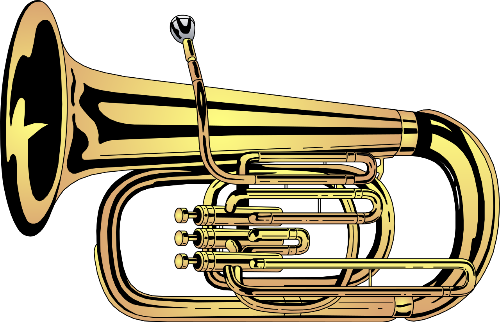 2le cornet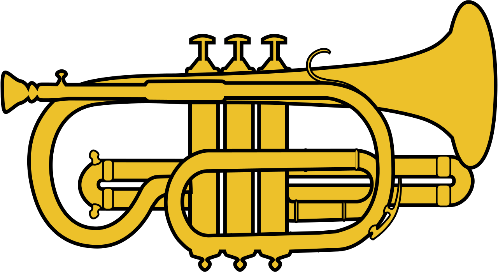 3le basson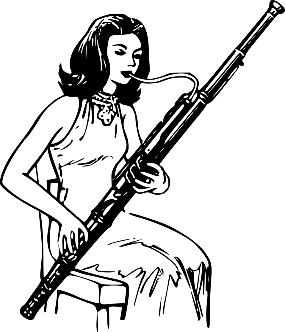 4les voix 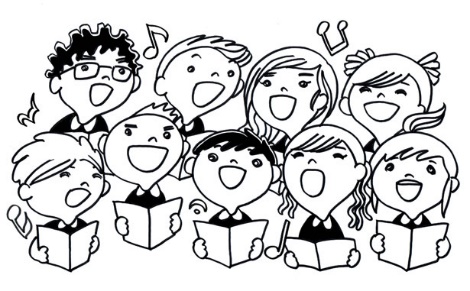 5l’accordéon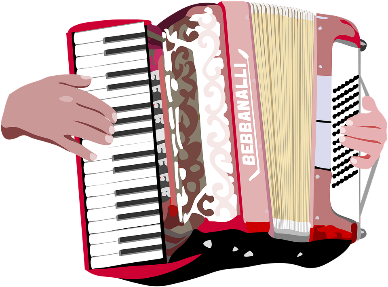 6les cloches à vache 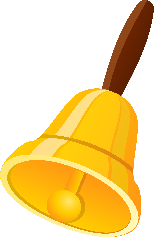 7le clavecin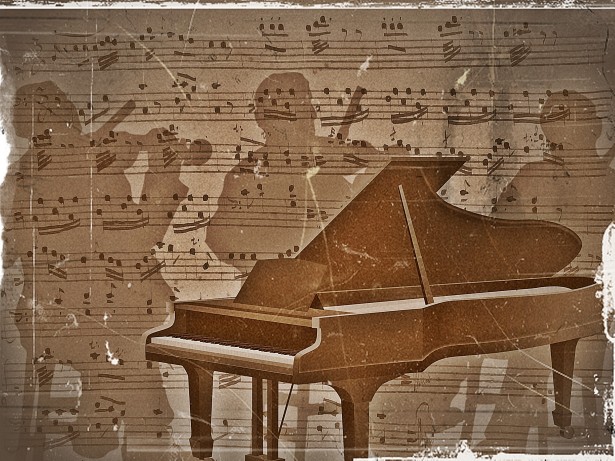 8le tambourin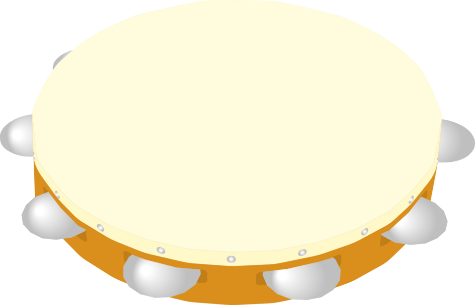 9l’hautbois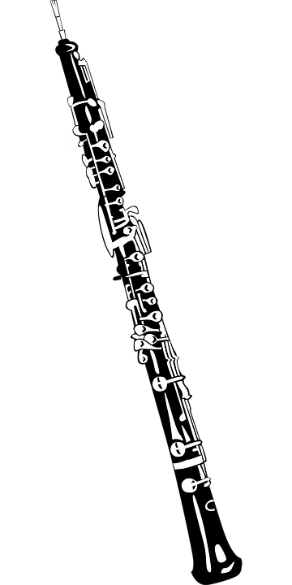 10les instruments à vent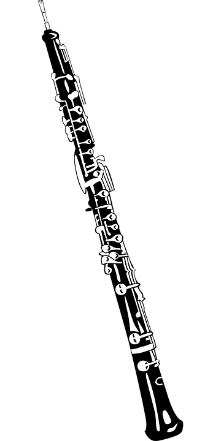 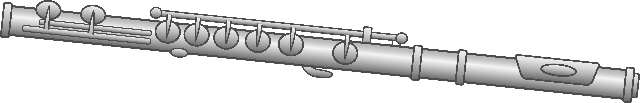 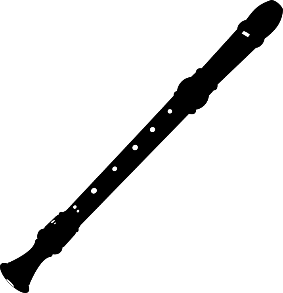 / xtuba1ucornet2SFC-tbasson3onvoix4oivoix5SFC-xaccordéon6é7oncloches à vache8ch9SFC-sclavecin10c<e/i11intambourin12am13ouhautbois14auhautbois15SFC-thautbois16oihautbois17SFC-sinstruments à vent18ininstruments à vent19eninstruments à vent20SFC-t/ xtuba1ucornet2SFC-tbasson3onvoix4oivoix5SFC-xaccordéon6é7oncloches à vache8ch9SFC-sclavecin10c<e/i11intambourin12am13ouhautbois14auhautbois15SFC-thautbois16oihautbois17SFC-sinstruments à vent18ininstruments à vent19eninstruments à vent20SFC-t